										Brugge, 21 september  2018Beste ouder(s),Met dit schrijven wens ik jullie nog verder te informeren omtrent de komende zaken in het lopende schooljaar.Volgende punten komen aan bod :Geplande activiteiten 2018 - 2019De privacy – wetgevingHet schoolreglementAttesten bij afwezigheid door ziekteOnderwijschequesTot slot : warme oproep tot…Hieronder wat meer verduidelijking.Geplande activiteiten 2018 - 2019De privacy – wetgeving ( zie bijlage )		Als school zijn we onderworpen aan de privacy – wetgeving. Bij bepaalde items wordt expliciet gevraagd naar de toestemming van de ouder. Deze relevante info wordt enkel aangewend in schoolverband en zal niet gedeeld worden met niet –rechthebbende derden . Bij vragen mag je steeds contact opnemen met de directie.		Gelieve het bijgevoegd document in te vullen en ondertekend terug te bezorgen aan de klasjuf tegen 05 oktober 2018.Het schoolreglement ( zie website )		Gelieve het bijgevoegd document in te vullen en ondertekend terug te bezorgen tegen 05 oktober 2018 aan de klasjuf.Dit is een wettelijk document ter staving van de inschrijving van jouw kind gedurende het schooljaar 2018-2019 in onze school.Attesten bij afwezigheid door ziekte ( zie bijlage )		Gelieve voor korte afwezigheden van maximaal drie dagen wegens ziekte , waar de arts niet voor langsgekomen is, 		deze documenten te gebruiken. Bij een vijfde afwezigheid wegens ziekte is een doktersattest nodig.Onderwijscheques		Deze kunnen aangekocht worden in het ‘ Huis van de Bruggeling ‘. Je maakt hiervoor een afspraak met hen op het nummer 050 44 8000. Wat bezorg je aan deze instantie ?Een inschrijvingsattest van de school en een bewijs van het recht op verhoogde tegemoetkoming  ( klevertje mutualiteit ) of…..Een bewijs van collectieve schuldenregeling.Tot slot : warme oproep tot…		Graag slaan we een brug , in het belang van onze kinderen , met de ouders en de school. Om dit te intensifiëren wensen we een oudervereniging op te richten die meehelpt denken over activiteiten , die de handen uit de mouwen steekt , die met initiatieven op de proppen komt, die …  Kortom, die beslist een meerwaarde zal betekenen voor de verdere uitbouw van de school. Zin ? Kriebels ? … laat het weten . Voorstel van datum is donderdag 11 oktober om 20.00 uur in de school. Gelieve wel tegen 05 oktober een mailtje te zenden naar info@bubaoterdreve.be om jouw aanwezigheid te melden. Uitziend naar een mooie opkomst om dit samen te realiseren.Indien je bij één of ander onderdeel vragen hebt of indien iets onduidelijk is kan je steeds langskomen op school of contact opnemen. We helpen jou dan graag verder.Vriendelijks,Jan De WitBuBao Ter Dreve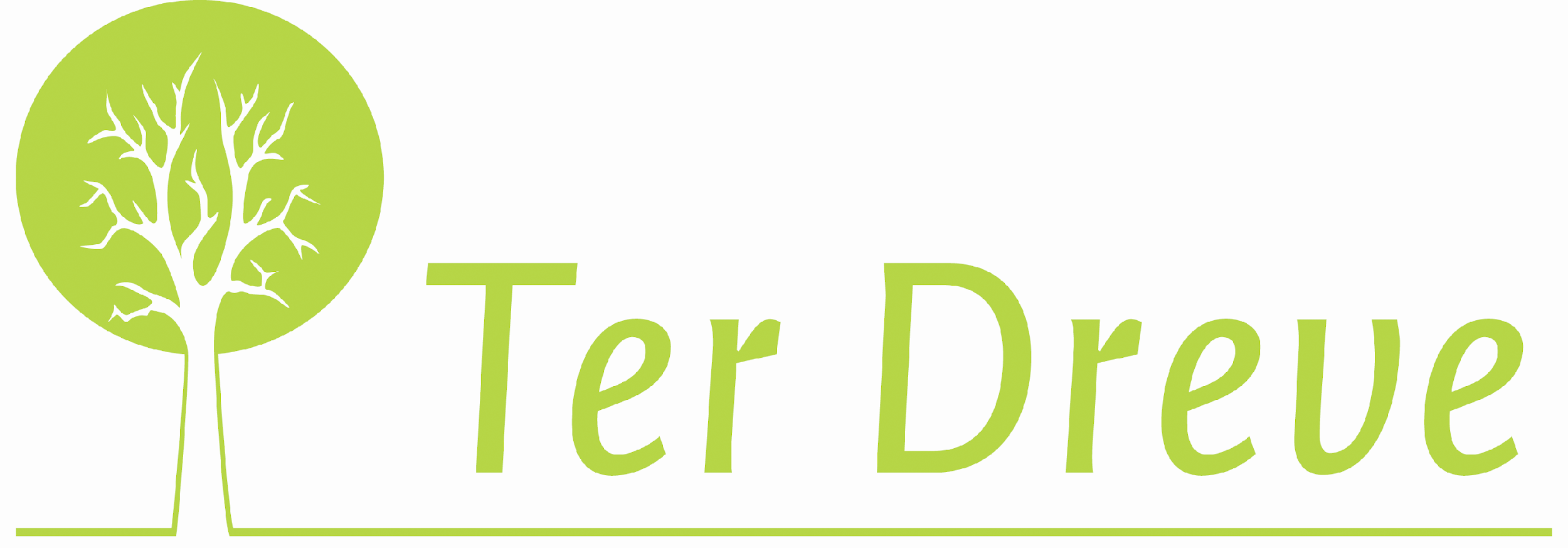 Buitengewoon basisonderwijs type 2 voor kinderen met verstandelijke beperkingen en autismespectrumstoornissen.Openklasavond augustusmaandag 27 augustus 2018Pedagogische studiedag vrijdag 05 oktober 2018‘ oudercontact ‘ + “ K&W- avond “maandag 22 oktober 2018chrysantenverkoop : uitdelen planten donderdag 25 en vrijdag 26 oktober 2018Sint en Piet woensdag 05 december 2018Warmste Week vrijdag 14 en zaterdag 15 december 2018oudercontact Dinsdag 5 februari 2019“ paaseitjes” verkoop : uitdelen vrijdag 05 april 2019Grootouderfeest Dinsdag 30 april 2019Facultatieve vrije dagen donderdag 02 en vrijdag 03 mei 2019Eerste communie  zaterdag 25 mei 2019Activiteitendag > schooluitstapmaandag 17 / 24 juni 2019oudercontactmaandag 24 juni 2018